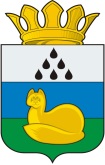 ДУМАУВАТСКОГО МУНИЦИПАЛЬНОГО РАЙОНАПРОТОКОЛзаседания постоянной комиссиипо местному самоуправлению иградостроительной деятельности29 сентября 2022 г.	№ 5с. УватМесто проведения заседания – с. Уват, ул. Иртышская, д. 19, каб. 224. Присутствовали: 3 депутата (установленная численность депутатов - 5). Список присутствующих прилагается.Кворум соблюден.Приглашены (присутствуют):Созонова Е.А. - начальник юридического отдела администрации Уватского муниципального района.П О В Е С Т К А:1.	Об утверждении повестки заседания.Докладывает – заместитель председателя постоянной комиссиипо местному самоуправлению и градостроительной деятельностиКухаренко Татьяна Ивановна2.	О награждении Почетной грамотой Думы Уватского муниципального района.Докладывает - советник председателя ДумыУватского муниципального районаБеломоина Ольга Михайловна3.	Об упразднении некоторых населенных пунктов Уватского муниципального района.Докладывает - начальник юридического отделаадминистрации Уватского муниципального районаСозонова Евгения Анатольевна4.	О внесении изменений в решение Думы Уватского муниципального района от 30.09.2021 №83 «Об утверждении Положений о видах муниципального контроля, осуществляемых на территории Уватского муниципального района».Докладывает - начальник юридического отделаадминистрации Уватского муниципального районаСозонова Евгения Анатольевна5.	О внесении изменения в решение Думы Уватского муниципального района от 01.10.2020 №5 «О составах постоянных комиссий Думы Уватского муниципального района шестого созыва».Докладывает - советник председателя ДумыУватского муниципального районаБеломоина Ольга Михайловна6.	О внесении изменения в решение Думы Уватского муниципального района от 23.05.2013 №184 «Об утверждении Положения о постоянных комиссиях и рабочих группах Думы Уватского муниципального района».Докладывает - советник председателя ДумыУватского муниципального районаБеломоина Ольга Михайловна7.	О внесении изменения в решение Думы Уватского муниципального района от 24.12.2012 №159 «Об утверждении Положения об оплате труда муниципальных служащих аппарата Думы Уватского муниципального района».Докладывает - советник председателя ДумыУватского муниципального районаБеломоина Ольга Михайловна8.	О внесении изменения в решение Думы Уватского муниципального района от 03.11.2009 №372 «Об утверждении Положения об оплате труда муниципальных служащих администрации Уватского муниципального района».Докладывает - начальник юридического отделаадминистрации Уватского муниципального районаСозонова Евгения Анатольевна9.	О внесении изменения в решение Думы Уватского муниципального района от 24.03.2022 №129 «О материальном и социальном обеспечении должностных лиц контрольно-счетной палаты Уватского муниципального района».Докладывает - председатель контрольно-счетной палатыУватского муниципального районаШилова Лариса Викторовна10.	О внесении изменений и дополнений в некоторые решения Думы Уватского муниципального района, регулирующие поощрение управленческих команд.Докладывает - начальник юридического отделаадминистрации Уватского муниципального районаСозонова Евгения Анатольевна11.	О внесении изменения в решение Думы Уватского муниципального района от 06.10.2015 №11 «Об утверждении Положения о порядке аккредитации журналистов средств массовой информации при Думе Уватского муниципального района».Докладывает - советник председателя ДумыУватского муниципального районаБеломоина Ольга Михайловна12.	О внесении изменений в решение Думы Уватского муниципального района от 27.03.2015 №391 «Об утверждении Положения о Благодарности Председателя Думы Уватского муниципального района».Докладывает - советник председателя ДумыУватского муниципального районаБеломоина Ольга Михайловна13.	О премировании председателя Контрольно-счетной палаты Уватского муниципального района.Докладывает - советник председателя ДумыУватского муниципального районаБеломоина Ольга Михайловна1. СЛУШАЛИ: Об утверждении повестки заседания.Заместитель председателя постоянной комиссии Кухаренко Т.И. ознакомила депутатов с проектом повестки заседания и уточнила, есть ли у кого-то предложения по внесению изменений и дополнений в повестку. Других предложений от депутатов об изменении и дополнении повестки не поступило.Вопрос об утверждении повестки заседания постоянной комиссии вынесен на голосование.Результат голосования по повестке в целом: РЕШИЛИ: Повестку Дня заседания постоянной комиссии считать принятой.2. СЛУШАЛИ: О награждении Почетной грамотой Думы Уватского муниципального района.Беломоина О.М.: Проектом решения предлагается наградить Почетной грамотой Думы Уватского муниципального района за заслуги в сфере дорожного хозяйства на территории Уватского муниципального района Ивченко Виктора Петровича, водителя автомобиля Дорожного ремонтно-строительного управления – 6 Акционерного общества «Тюменское областное дорожно-эксплуатационное предприятие».Предоставляется время для вопросов.Вопросов не последовало.ВЫСТУПИЛИ:Кухаренко Т.И.: предложила рекомендовать депутатам районной Думы принять проект решения.Других предложений не поступило. Вопрос вынесен на голосование. Результат голосования:РЕШИЛИ:3. СЛУШАЛИ: Об упразднении некоторых населенных пунктов Уватского муниципального района.Созонова Е.А.: Проект решения Думы Уватского муниципального района «Об упразднении некоторых населенных пунктов Уватского муниципального района» разработан в соответствии с Федеральным законом от 30.04.1999 № 82-ФЗ «О гарантиях прав коренных малочисленных народов Российской Федерации», Федеральным законом от 07.05.2001 № 49-ФЗ «О территориях традиционного природопользования коренных малочисленных народов Севера, Сибири и Дальнего Востока Российской Федерации»,  Законом Тюменской области от 04.11.1996 № 53 «Об административно-территориальном устройстве Тюменской области», Законом Тюменской области от 22.06.2001 № 349 «О труднодоступных и отдаленных местностях Тюменской области», Уставом Уватского муниципального района Тюменской области, решением Думы Уватского муниципального района от 16.08.2022 № 170 «О создании комиссии по упразднению населенных пунктов, расположенных на межселенной территории Уватского муниципального района, деревень Герасимовка, Калемьяга, Нефедова».В соответствии с Законом Тюменской области от 04.11.1996 № 53 «Об административно-территориальном устройстве Тюменской области» на межселенной территории Уватского муниципального района располагаются 3 населенных пункта - деревни Герасимовка, Калемьяга Нефедова.В соответствии с Законом Тюменской области от 22.06.2001 № 349 «О труднодоступных и отдаленных местностях Тюменской области» деревни Герасимовка, Калемьяга Нефедова отнесены к труднодоступным и отдаленным территориям Тюменской области. Так же к труднодоступным и отдаленным территориям отнесены 10 стойбищ: Усть-Урна, Казак, Катыс, Трамбал, Ярсино, Кулкас, Антурецкое, Васькино, Немское, Бабиково.Законом Тюменской области от 04.11.1996 № 53 «Об административно-территориальном устройстве Тюменской области» не предусмотрено перевода населенного пункта в стойбище.В д. Калемьяга до 2003 года проживала семья Усановых. В 2000-2001 годах произошло подтопление домов, после которого семья приняла решение поселиться у устья реки Тямки (вниз по реке Демьянке - 5км.). В настоящее время у устья реки Тямки организовано - 3 двора, в которых проживают -7 человек по национальности ханты, из них:работают в МУП ПОХ «Кедровый» - 6 человек;дети от 0 до 3 -1 человек.Регистрацию по месту жительства в д.Калемьяга имеют - 5 человек. По результатам работы комиссии по упразднению населенных пунктов, расположенных на межселенной территории Уватского муниципального района, деревень Герасимовка, Калемьяга, Нефедова 05.09.2022 составлен Акт об упразднении населенного пункта деревни Калемьяга Уватского муниципального района (прилагается).В д. Герасимовка по списку – 4 человека, которые имеют категорию приравненных к коренным малочисленным народам Севера (далее также – КМНС), из них:проживают постоянно – 3 пенсионера;работает вахтовым методом – 1 чел. Регистрацию по месту жительства в д.Герасимовка имеют - 4 человека.По результатам работы комиссии по упразднению населенных пунктов, расположенных на межселенной территории Уватского муниципального района, деревень Герасимовка, Калемьяга, Нефедова 05.09.2022 составлен Акт об упразднении населенного пункта деревни Герасимовка Уватского муниципального района (прилагается).В д. Нефедова по списку – 9 человек, которые имеют категорию приравненных к КМНС из них:работают в МУП ПОХ «Кедровый» - 2 человека;служит в РА -1 чел.работает вахтовым методом – 1 чел;студенты - 3 чел.;дети от 12 до 16 лет (учащиеся Уватской СОШ) -2 человека. Зарегистрированы по месту жительства в жилом помещении по адресу: с.Уват, ул.Кедровая, 9 (собственность). По результатам работы комиссии по упразднению населенных пунктов, расположенных на межселенной территории Уватского муниципального района, деревень Герасимовка, Калемьяга, Нефедова 05.09.2022 составлен Акт об упразднении населенного пункта деревни Нефедова Уватского муниципального района (прилагается).2. Населенный пункт д.Калемьяга Уватского муниципального района Тюменской области расположен на межселенной территории Уватского муниципального района, на расстоянии 154 км от районного цента - с.Уват, 110 км от ближайшего населенного пункта п.Демьянка. Населенный пункт д.Герасимовка Уватского муниципального района Тюменской области расположен на межселенной территории Уватского муниципального района, на расстоянии 179 км от районного цента - с. Уват, 147 км от ближайшего населенного пункта п. Демьянка. Населенный пункт д. Нефедова Уватского муниципального района Тюменской области расположен на межселенной территории Уватского муниципального района, на расстоянии 206 км от районного цента - с.Уват, 163 км от ближайшего населенного пункта п.Демьянка. Основанием целесообразности для начала подготовки документов об упразднении населенных пунктов, расположенных на межселенной территории Уватского муниципального района, деревень Герасимовка, Калемьяга, Нефедова специфика традиционного проживания и традиционной хозяйственной деятельности малочисленных народов, ведущих традиционный образ жизни, осуществляющих традиционную хозяйственную деятельность и занимающихся традиционными промыслами.Населенные пункты, деревни Герасимовка, Калемьяга, Нефедова фактически являются частью территории традиционного природопользования коренных малочисленных народов Севера и имеют временное значение и непостоянный состав населения (см. Таблицу). В границах населенных пунктов деревень Герасимовка и Нефедова находятся полустационарные жилища (деревянные, рубленные) и хозяйственные постройки. В Калемьяга строения отсутствуют, разобраны, пришли в негодность.Отсутствуют связующие автомобильные дороги с соседними населенными пунктами. Отсутствуют на территории населенных пунктов объекты социальной, транспортной, коммунальной инфраструктуры, производственные и административные помещения, объекты бытового и торгового назначения. На территории населенных пунктов земельные участки гражданам не предоставлялись. Сведения о зарегистрированных правах на вышеуказанные объекты и земельные участки, находящиеся в собственности граждан, соответственно отсутствуют. Данные обстоятельства подтверждаются справкой архивного отдела администрации Уватского муниципального района от 25.08.2022 № 70-С и письмом Филиала ФГБУ «Федеральная кадастровая палата Федеральной службы государственной регистрации, кадастра и картографии» по Тюменской области от 01.09.2022 № 14-29/22-11178-СВ.Населенные пункты расположены на землях государственного лесного фонда.За данными населенными пунктами не существует дебиторской и кредиторской задолженности.В соответствии со Схемой территориального планирования Уватского муниципального района, Стратегией социально-экономического развития Уватского муниципального района до 2030 года, программами комплексного развития социальной, коммунальной, транспортной инфраструктур перспективы дальнейшего развития деревень отсутствуют.Негативных социально-экономических последствий упразднение деревень не повлечет, так как будет одновременно инициировано внесение изменений в Закон Тюменской области от 22.06.2001 № 349 «О труднодоступных и отдаленных местностях Тюменской области в целях закрепления за деревнями Герасимовка и Нефедова статуса стойбища, исключив стойбища Антурецкое, Катыс, Трамбал, так как проживающие отсутствуют (Антурецкое – никто не проживает, глава семьи (умер) и супруга, проживает в с.Уват, имеет регистрацию по месту жительства имеют по адресу: с.Уват, ул.Чапаева, д.13), Катыс - никто не проживает ( умер ), Трамбал - никто не проживает (переехал и проживает в г.Тюмени) и дополнив вновь образованными стойбищами Рогаис, Иткиега, Тямка (в ст. Тямка проживают ранее проживающие в д. Калемьяга).Более того сохранение населенных пунктов может повлечь нарушение устоявшегося традиционного образа жизни коренных малочисленных народов Севера, осуществляющих традиционную хозяйственную деятельность и занимающихся традиционными промыслами, так как статус населенного пункта предполагает возможность заселения деревни лицами ведущими иной образ жизни.Сохранение населенных пунктов в качестве деревень приведет к дополнительным финансовым затратам на обеспечение населенного пункта социальными, коммунальными, транспортными инфраструктурами, объектами жилого, бытового и торгового назначения, разработке документов территориального планирования, градостроительного зонирования, документации по планировке территории. Стоимость только разработки градостроительной документации на каждый населенный пункт составит около 2 миллионов рублей. Также возникает необходимость обеспечения проведения мероприятий по противопожарному обустройству.В соответствии с Постановлением Правительства Российской Федерации от 08.05.2009 № 631-р к местам традиционного проживания и традиционной хозяйственной деятельности коренных малочисленных народов Российской Федерации в Тюменской области отнесен Уватский муниципальный район. Основным местом компактного проживания является бассейн р. Демьянки. В соответствии с законом Тюменской области от 08.12.2015 № 135 «О наделении органов местного самоуправления отдельными государственными полномочиями» администрации Уватского муниципального района (далее - Администрация) передано государственное полномочие по организации и обеспечению защиты исконной среды обитания и традиционного образа жизни коренных малочисленных народов.Проживающие как в стойбищах, так и в вышеуказанных деревнях в первом ежегодно квартале по зимнику обеспечиваются продуктами питания. Так же ежегодно для организации вертолетных перевозок между стойбищами, деревнями и районным центром Администрацией заключается муниципальный контракт для выполнения авиационных работ в целях транспортного сообщения между с. Уват и деревнями (стойбищами) КМНС, проживающих в исконной среде обитания и ведущих традиционный образ жизни, для обеспечения потребностей КМНС, в том числе обеспечения проезда из числа представителей КМНС к объектам социальной защиты населения, образования, здравоохранения. Оказание экстренной медицинской помощи гражданам, проживающим на отдаленных и труднодоступных территориях района, осуществляется бригадами реагирования Тобольского отделения центра медицины катастроф на вертолете МИ-8Т. Школьники из числа КМНС обучаются в общеобразовательных учреждениях: МАОУ «Демьянская СОШ им. А. Копотилова» - 10 человек, в том числе 1 выпускница средней школы, МАОУ «Уватская СОШ» - 2 человека. Оказание помощи в обеспечении жизнедеятельности малочисленных народностей Севера, проживающих в труднодоступных местностях Уватского района, является одним из направлений деятельности муниципального унитарного предприятия «Промыслово-охотничье хозяйство «Кедровый».Обеспечение качественного и своевременного предоставления услуг представителям КМНС осуществляется в межведомственном взаимодействии всех ведомств, органов местного самоуправления, государственных и муниципальных учреждений, предоставляющих соответствующие услуги на территории района. По вопросу регистрации жителей, относящихся к представителям КМНС, необходимо указать следующее.Требования к регистрации по месту проживания КМНС определены Законом РФ от 25.06.1993 № 5242-1 «О праве граждан РФ на свободу передвижения, выбор места пребывания и жительства в пределах РФ»Статья 6.1. Особенности регистрации по месту жительства гражданина Российской Федерации, относящегося к коренному малочисленному народу Российской Федерации, ведущего кочевой и (или) полукочевой образ жизни и не имеющего места, где он постоянно или преимущественно проживает (введена Федеральным законом от 06.12.2011 № 399-ФЗ)Регистрация по месту жительства гражданина Российской Федерации, относящегося к коренному малочисленному народу Российской Федерации, ведущего кочевой и (или) полукочевой образ жизни и не имеющего места, где он постоянно или преимущественно проживает, осуществляется в одном из муниципальных образований (по выбору данного гражданина), в границах которого проходят маршруты кочевий данного гражданина, по адресу местной администрации или территориального органа местной администрации (при его наличии) указанного муниципального образования с учетом перечня мест традиционного проживания и традиционной хозяйственной деятельности коренных малочисленных народов Российской Федерации, утвержденного Правительством Российской Федерации.Для регистрации по месту жительства гражданин, указанный в части первой настоящей статьи, предъявляет в орган регистрационного учета следующие документы: заявление установленной формы о регистрации по месту жительства; паспорт или иной заменяющий его документ, удостоверяющий личность данного гражданина; документ, подтверждающий ведение данным гражданином кочевого и (или) полукочевого образа жизни, выданный органом местного самоуправления соответствующего муниципального образования в порядке, установленном уполномоченным федеральным органом исполнительной власти.До 2011 года регистрация по месту жительства представителей, относящихся к коренным малочисленным народам Севера, проживающих в Уватском муниципальном районе, а также лиц, не относящихся к коренным малочисленным народам Севера, но проживающих в местах их традиционного проживания и традиционной хозяйственной деятельности на территории Уватского муниципального района и ведущих традиционный образ жизни осуществлялась в местах их традиционного проживания и традиционной хозяйственной деятельности.Подтвердить на основании какого документа проводилась регистрация по месту жительства не предоставляется возможным, так как срок хранения заявлений о регистрации по месту жительства составляет 5 лет. С 2011 года после внесения изменений в вышеуказанный Закон регистрация данной категории граждан осуществляется в административном здании Уватского муниципального района. Действующая регистрация граждан, относящихся к КМНС, (иных проживающих в населенных пунктах, деревнях Герасимовка, Калемьяга, Нефедова не имеется) была осуществлена без привязки к объектам недвижимости. Как было выше указано объекты недвижимости в населенных пунктах отсутствуют.Упразднение населенного пункта действующим законодательством не предусмотрено в качестве основания для снятия гражданина Российской Федерации с регистрационного учета по месту жительства (месту пребывания) на территории Российской Федерации. (Письмо Начальника миграционного пункта ОМВД России по Уватскому району от 24.08.2022 № 50/2-б/н) Таким образом, учитывая перечисленные факты, считаем, что в ближайшие годы нет основания для сохранения населенных пунктов Уватского муниципального района Тюменской области.Предоставляется время для вопросов.Вопросов не последовало.ВЫСТУПИЛИ:Кухаренко Т.И.: предложила рекомендовать депутатам районной Думы принять проект решения.Других предложений не поступило. Вопрос вынесен на голосование. Результат голосования:РЕШИЛИ:4. СЛУШАЛИ: О внесении изменений в решение Думы Уватского муниципального района от 30.09.2021 №83 «Об утверждении Положений о видах муниципального контроля, осуществляемых на территории Уватского муниципального района».Созонова Е.А.: Проект решения Думы Уватского муниципального «О внесении изменений в решение Думы Уватского муниципального района от 30.09.2021 № 83 «Об утверждении Положений о видах муниципального контроля, осуществляемых на территории Уватского муниципального района» разработан в соответствии Уставом Уватского муниципального района и решением Думы Уватского муниципального района от 16.08.2022 № 172 «О внесении изменения в решение Думы Уватского муниципального района от 20.10.2016 № 118 «Об утверждении структуры администрации Уватского муниципального района». Проектом уточнены наименование должностей и структурных подразделений администрации Уватского муниципального района, уполномоченных на осуществление муниципального контроля на автомобильном транспорте, городском наземном электрическом транспорте и в дорожном хозяйстве.Предоставляется время для вопросов.Вопросов не последовало.ВЫСТУПИЛИ:Кухаренко Т.И.: предложила рекомендовать депутатам районной Думы принять проект решения.Других предложений не поступило. Вопрос вынесен на голосование. Результат голосования:РЕШИЛИ:5. СЛУШАЛИ: О внесении изменения в решение Думы Уватского муниципального района от 01.10.2020 №5 «О составах постоянных комиссий Думы Уватского муниципального района шестого созыва».Беломоина О.М.: Принятие проекта решения Думы Уватского муниципального района «О внесении изменения в решение Думы Уватского муниципального района от 01.10.2020 №5 «О составах постоянных комиссий Думы Уватского муниципального района шестого созыва»» (в редакции решений Думы Уватского муниципального района от 08.06.2021 №52, от 30.09.2021 №90, от 07.12.2021 №102) необходимо в связи с дополнением в состав постоянной комиссии по социально-экономическому развитию района и территориальным программам вновь избранного депутата по одномандатному избирательному округу №7 – Затонских Александра Анатольевича.Предоставляется время для вопросов.Вопросов не последовало.ВЫСТУПИЛИ:Кухаренко Т.И.: предложила рекомендовать депутатам районной Думы принять проект решения.Других предложений не поступило. Вопрос вынесен на голосование. Результат голосования:РЕШИЛИ:6. СЛУШАЛИ: О внесении изменения в решение Думы Уватского муниципального района от 23.05.2013 №184 «Об утверждении Положения о постоянных комиссиях и рабочих группах Думы Уватского муниципального района».Беломоина О.М.: Проект решения Думы Уватского муниципального района «О внесении изменения в решение Думы Уватского муниципального района от 23.05.2013 №184 «Об утверждении Положения о постоянных комиссиях и рабочих группах Уватского муниципального района» (далее по тексту – проект решения) разработан в соответствии с Федеральным законом от 06.10.2003 № 131-ФЗ «Об общих принципах организации местного самоуправления в Российской Федерации», статьей 20 Устава Уватского муниципального района Тюменской области.В проекте решения Положение о постоянных комиссиях и рабочих группах Думы Уватского муниципального района изложено в новой редакции. В новой редакции: - уточнен порядок хранения решений и протоколов постоянных комиссий в аппарате районной Думы до истечения срока полномочий действующего созыва, передача дел постоянного хранения в муниципальный архив;- дополнен пункт избрание заместителя председателя постоянной комиссии и его полномочия в отсутствие председателя постоянной комиссии;- исключен порядок выхода постоянной комиссии с инициативой проведения публичных слушаний (данная норма утратила силу в соответствии с действующим законодательством Российской Федерации).Предоставляется время для вопросов.Вопросов не последовало.ВЫСТУПИЛИ:Кухаренко Т.И.: предложила рекомендовать депутатам районной Думы принять проект решения.Других предложений не поступило. Вопрос вынесен на голосование. Результат голосования:РЕШИЛИ:7. СЛУШАЛИ: О внесении изменения в решение Думы Уватского муниципального района от 24.12.2012 №159 «Об утверждении Положения об оплате труда муниципальных служащих аппарата Думы Уватского муниципального района».Беломоина О.М.: Проектом решения приложение к Положению об оплате труда муниципальных служащих аппарата Думы Уватского муниципального района, утвержденное решением Думы Уватского муниципального района от 24.12.2012 №159 «Об утверждении Положения об оплате труда муниципальных служащих аппарата Думы Уватского муниципального района» изложено в новой редакции, а именно увеличены должностные оклады муниципальных служащих. Данные изменения внесены в соответствии с постановлением Правительства Тюменской области от 16.06.2009 N 163-п «Об установлении нормативов формирования расходов на оплату труда депутатов, выборных должностных лиц местного самоуправления, осуществляющих свои полномочия на постоянной основе, муниципальных служащих», согласно которому в составе расходов предусмотрены бюджетные ассигнования на повышение с 1 октября 2022 года заработной платы работникам органов местного самоуправления на 4%. Фактический размер окладов муниципальных служащих аппарата районной Думы, установлен в пределах нормативов формирования расходов на оплату труда муниципальных служащих.Предоставляется время для вопросов.Вопросов не последовало.ВЫСТУПИЛИ:Кухаренко Т.И.: предложила рекомендовать депутатам районной Думы принять проект решения.Других предложений не поступило. Вопрос вынесен на голосование. Результат голосования:РЕШИЛИ:8. СЛУШАЛИ: О внесении изменения в решение Думы Уватского муниципального района от 03.11.2009 №372 «Об утверждении Положения об оплате труда муниципальных служащих администрации Уватского муниципального района».Созонова Е.А.: Проект решения Думы Уватского муниципального района «О внесении изменения в решения Думы Уватского муниципального района от 03.11.2009 № 372 «Об утверждении Положения об оплате труда муниципальных служащих администрации Уватского муниципального района» разработан в целях обеспечения социальных гарантий муниципальных служащих администрации Уватского муниципального района. Данным проектом приложение к Положению об оплате труда муниципальных служащих администрации Уватского муниципального района изложено в новой редакции, а именно увеличены должностные оклады муниципальных служащих.Предоставляется время для вопросов.Вопросов не последовало.ВЫСТУПИЛИ:Кухаренко Т.И.: предложила рекомендовать депутатам районной Думы принять проект решения.Других предложений не поступило. Вопрос вынесен на голосование. Результат голосования:РЕШИЛИ:9. СЛУШАЛИ: О внесении изменения в решение Думы Уватского муниципального района от 24.03.2022 №129 «О материальном и социальном обеспечении должностных лиц контрольно-счетной палаты Уватского муниципального района».Шилова Л.В.: Проект решения разработан в соответствии с нормативами формирования расходов на оплату труда, утвержденными постановлением Правительства Тюменской области от 16.06.2009 №163-п «Об установлении нормативов формирования расходов на оплату труда депутатов, выборных должностных лиц местного самоуправления, осуществляющих свои полномочия на постоянной основе, муниципальных служащих» (в редакции от 25.07.2022) (далее по тексту – постановление №163-п), руководствуясь Методическими рекомендациями департамента финансов по формированию местных бюджетов на 2022 год и на плановый период 2023-2024 годов в части расходов на осуществление внешнего муниципального финансового контроля.Согласно постановлению №163-п с 1 октября 2022 г. на 4% увеличивается размер должностного оклада Главы администрации муниципального образования. Объем расходов на оплату труда и начисления на выплаты по оплате труда должностных лиц контрольно-счетного органа муниципального образования формируются в соответствующем должности процентном отношении от оплаты труда Главы администрации муниципального образования. На основании вышеизложенного проект решения предусматривает увеличение размеров должностных окладов работников контрольно-счетной палаты Уватского муниципального района также на 4%. Фактический размер окладов установлен в пределах нормативов формирования расходов на оплату труда.Денежное содержание Председателя и инспектора контрольно-счетной палаты не превысит утвержденные лимиты бюджетных обязательств на оплату труда.Предоставляется время для вопросов.Вопросов не последовало.ВЫСТУПИЛИ:Кухаренко Т.И.: предложила рекомендовать депутатам районной Думы принять проект решения.Других предложений не поступило. Вопрос вынесен на голосование. Результат голосования:РЕШИЛИ:10. СЛУШАЛИ: О внесении изменений и дополнений в некоторые решения Думы Уватского муниципального района, регулирующие поощрение управленческих команд.Созонова Е.А.: Проект решения Думы Уватского муниципального района «О внесении изменений и дополнений в некоторые решения Думы Уватского муниципального района, регулирующие поощрение управленческих команд» разработан в целях приведения в соответствие с постановлением Губернатора Тюменской области от 20.12.2019 № 182 «О порядке поощрения региональных и муниципальных управленческих команд за достижение показателей деятельности органов исполнительной власти Тюменской области» в редакции постановления Губернатора Тюменской области от 29.07.2022 № 84.Изменения вносятся в части дополнения Порядка словами «за отчетный период» и исключения по тексту Порядка слов «(руководителей высших исполнительных органов государственной власти)» и «, утвержденных Указом Президента Российской Федерации от 04.02.2021 № 68».Предоставляется время для вопросов.Вопросов не последовало.ВЫСТУПИЛИ:Кухаренко Т.И.: предложила рекомендовать депутатам районной Думы принять проект решения.Других предложений не поступило. Вопрос вынесен на голосование. Результат голосования:РЕШИЛИ:11. СЛУШАЛИ: О внесении изменения в решение Думы Уватского муниципального района от 06.10.2015 №11 «Об утверждении Положения о порядке аккредитации журналистов средств массовой информации при Думе Уватского муниципального района».Беломоина О.М.: Проект решения Думы Уватского муниципального района «О внесении изменения в решение Думы Уватского муниципального района от 06.10.2015 № 11 «Об утверждении Положения о порядке аккредитации журналистов средств массовой информации при Думе Уватского муниципального района» разработан в соответствии с Федеральным законом от 06.10.2003 № 131-ФЗ «Об общих принципах организации местного самоуправления в Российской Федерации», Законом Российской Федерации от 27 декабря 1991 г. № 2124-1 «О средствах массовой информации», Уставом Уватского муниципального района Тюменской области.Проектом решения Думы Уватского муниципального района «О внесении изменения в решение Думы Уватского муниципального района от 06.10.2015 № 11 «Об утверждении Положения о порядке аккредитации журналистов средств массовой информации при Думе Уватского муниципального района» закреплена норма, в соответствии с которой обработка персональных данных при аккредитации журналистов средств массовой информации при районной Думе осуществляется с учетом требований, установленных Федеральным законом от 27.07.2006 № 152-ФЗ «О персональных данных».Предоставляется время для вопросов.Вопросов не последовало.ВЫСТУПИЛИ:Кухаренко Т.И.: предложила рекомендовать депутатам районной Думы принять проект решения.Других предложений не поступило. Вопрос вынесен на голосование. Результат голосования:РЕШИЛИ:12. СЛУШАЛИ: О внесении изменений в решение Думы Уватского муниципального района от 27.03.2015 №391 «Об утверждении Положения о Благодарности Председателя Думы Уватского муниципального района».Беломоина О.М.: Проект решения Думы Уватского муниципального района «О внесении изменений в решение Думы Уватского муниципального района от 27.03.2015 № 391 «Об утверждении Положения о Благодарности Председателя Думы Уватского муниципального района» разработан в соответствии с Федеральным законом Российской Федерации от 06.10.2003 № 131-ФЗ «Об общих принципах организации местного самоуправления в Российской Федерации», Уставом Уватского муниципального района Тюменской области.Проектом решения Думы Уватского муниципального района «О внесении изменений в решение Думы Уватского муниципального района от 27.03.2015 № 391 «Об утверждении Положения о Благодарности Председателя Думы Уватского муниципального района» уточнены формы предоставления сведений для представления гражданина к поощрению Благодарностью Председателя Думы Уватского муниципального района и предоставления сведений для представления коллектива к поощрению Благодарностью Председателя Думы Уватского муниципального района.Предоставляется время для вопросов.Вопросов не последовало.ВЫСТУПИЛИ:Кухаренко Т.И.: предложила рекомендовать депутатам районной Думы принять проект решения.Других предложений не поступило. Вопрос вынесен на голосование. Результат голосования:РЕШИЛИ:13. СЛУШАЛИ: О премировании председателя Контрольно-счетной палаты Уватского муниципального района.Беломоина О.М.: Проект решения разработан в соответствии с решением Думы Уватского муниципального района от 24.03.2022 №129 «О материальном и социальном обеспечении должностных лиц контрольно-счетной палаты Уватского муниципального района».Согласно пункту 2.5.3 решения Думы Уватского муниципального района от 24.03.2022 №129 «О материальном и социальном обеспечении должностных лиц контрольно-счетной палаты Уватского муниципального района» премирование председателя Контрольно-счетной палаты Уватского муниципального района осуществляется по решению Думы Уватского муниципального района.Бюджетные ассигнования, предусмотренные на содержание председателя Контрольно-счетной палаты Уватского муниципального района, позволяют осуществить данную выплату, так как премирование производится в пределах утвержденных лимитов бюджетных обязательств на оплату труда.Предоставляется время для вопросов.Вопросов не последовало.ВЫСТУПИЛИ:Кухаренко Т.И.: предложила рекомендовать депутатам районной Думы принять проект решения.Других предложений не поступило. Вопрос вынесен на голосование. Результат голосования:РЕШИЛИ:Председательствующий заседания				       Т.И. КухаренкоСекретарь заседания							       О.М. БеломоинаСПИСОК ДЕПУТАТОВ,присутствующих на заседании постоянной комиссии Думы Уватского муниципального района шестого созывапо местному самоуправлению и градостроительной деятельности 29 сентября 2022 года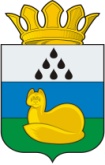 ДУМАУВАТСКОГО МУНИЦИПАЛЬНОГО РАЙОНАПостоянная комиссия по местному самоуправлению иградостроительной деятельностиР Е Ш Е Н И ЕР Е Ш Е Н И Е 2829 сентября 2022 г.	№ 28с.УватО проекте решения Думы Уватского муниципального района«О награждении Почетной грамотой Думы Уватского муниципального района»Рассмотрев проект решения Думы Уватского муниципального района «О награждении Почетной грамотой Думы Уватского муниципального района», постоянная комиссия РЕШИЛА:Рекомендовать депутатам районной Думы принять проект решения Думы Уватского муниципального района «О награждении Почетной грамотой Думы Уватского муниципального района».Заместитель председателя	Т.И. КухаренкоДУМАУВАТСКОГО МУНИЦИПАЛЬНОГО РАЙОНАПостоянная комиссия по местному самоуправлению и градостроительной деятельностиР Е Ш Е Н И ЕР Е Ш Е Н И Е 2929 сентября 2022 г.	№ 29с.УватО проекте решения Думы Уватского муниципального района«Об упразднении некоторых населенных пунктов Уватского муниципального района»Рассмотрев проект решения Думы Уватского муниципального района «Об упразднении некоторых населенных пунктов Уватского муниципального района», постоянная комиссия РЕШИЛА:Рекомендовать депутатам районной Думы принять проект решения Думы Уватского муниципального района «Об упразднении некоторых населенных пунктов Уватского муниципального района».Заместитель председателя	Т.И. КухаренкоДУМАУВАТСКОГО МУНИЦИПАЛЬНОГО РАЙОНАПостоянная комиссия по местному самоуправлению и градостроительной деятельностиР Е Ш Е Н И ЕР Е Ш Е Н И Е 3029 сентября 2022 г.	№ 30с.УватО проекте решения Думы Уватского муниципального района«О внесении изменений в решение Думы Уватского муниципального района от 30.09.2021 №83 «Об утверждении Положений о видах муниципального контроля, осуществляемых на территории Уватского муниципального района»Рассмотрев проект решения Думы Уватского муниципального района «О внесении изменений в решение Думы Уватского муниципального района от 30.09.2021 №83 «Об утверждении Положений о видах муниципального контроля, осуществляемых на территории Уватского муниципального района», постоянная комиссия РЕШИЛА:Рекомендовать депутатам районной Думы принять проект решения Думы Уватского муниципального района «О внесении изменений в решение Думы Уватского муниципального района от 30.09.2021 №83 «Об утверждении Положений о видах муниципального контроля, осуществляемых на территории Уватского муниципального района».Заместитель председателя	Т.И. КухаренкоДУМАУВАТСКОГО МУНИЦИПАЛЬНОГО РАЙОНАПостоянная комиссия по местному самоуправлению и градостроительной деятельностиР Е Ш Е Н И ЕР Е Ш Е Н И Е 3129 сентября 2022 г.	№ 31с.УватО проекте решения Думы Уватского муниципального района«О внесении изменения в решение Думы Уватского муниципального района от 01.10.2020 №5 «О составах постоянных комиссий Думы Уватского муниципального района шестого созыва»Рассмотрев проект решения Думы Уватского муниципального района «О внесении изменения в решение Думы Уватского муниципального района от 01.10.2020 №5 «О составах постоянных комиссий Думы Уватского муниципального района шестого созыва», постоянная комиссия РЕШИЛА:Рекомендовать депутатам районной Думы принять проект решения Думы Уватского муниципального района «О внесении изменения в решение Думы Уватского муниципального района от 01.10.2020 №5 «О составах постоянных комиссий Думы Уватского муниципального района шестого созыва».Заместитель председателя	Т.И. КухаренкоДУМАУВАТСКОГО МУНИЦИПАЛЬНОГО РАЙОНАПостоянная комиссия по местному самоуправлению и градостроительной деятельностиР Е Ш Е Н И ЕР Е Ш Е Н И Е 3229 сентября 2022 г.	№ 32с.УватО проекте решения Думы Уватского муниципального района«О внесении изменения в решение Думы Уватского муниципального района от 23.05.2013 №184 «Об утверждении Положения о постоянных комиссиях и рабочих группах Думы Уватского муниципального района»Рассмотрев проект решения Думы Уватского муниципального района «О внесении изменения в решение Думы Уватского муниципального района от 23.05.2013 №184 «Об утверждении Положения о постоянных комиссиях и рабочих группах Думы Уватского муниципального района», постоянная комиссия РЕШИЛА:Рекомендовать депутатам районной Думы принять проект решения Думы Уватского муниципального района «О внесении изменения в решение Думы Уватского муниципального района от 23.05.2013 №184 «Об утверждении Положения о постоянных комиссиях и рабочих группах Думы Уватского муниципального района».Заместитель председателя	Т.И. КухаренкоДУМАУВАТСКОГО МУНИЦИПАЛЬНОГО РАЙОНАПостоянная комиссияпо местному самоуправлению иградостроительной деятельностиР Е Ш Е Н И ЕР Е Ш Е Н И Е 3329 сентября 2022 г.	№ 33с.УватО проекте решения Думы Уватского муниципального района«О внесении изменения в решение Думы Уватского муниципального района от 24.12.2012 №159 «Об утверждении Положения об оплате труда муниципальных служащих аппарата Думы Уватского муниципального района»Рассмотрев проект решения Думы Уватского муниципального района «О внесении изменения в решение Думы Уватского муниципального района от 24.12.2012 №159 «Об утверждении Положения об оплате труда муниципальных служащих аппарата Думы Уватского муниципального района», постоянная комиссия РЕШИЛА:Рекомендовать депутатам районной Думы принять проект решения Думы Уватского муниципального района «О внесении изменения в решение Думы Уватского муниципального района от 24.12.2012 №159 «Об утверждении Положения об оплате труда муниципальных служащих аппарата Думы Уватского муниципального района».Заместитель председателя	Т.И. КухаренкоДУМАУВАТСКОГО МУНИЦИПАЛЬНОГО РАЙОНАПостоянная комиссияпо местному самоуправлению иградостроительной деятельностиР Е Ш Е Н И ЕР Е Ш Е Н И Е 3429 сентября 2022 г.	№ 34с.УватО проекте решения Думы Уватского муниципального района«О внесении изменений в решение Думы Уватского муниципального района от 03.11.2009 №372 «Об утверждении Положения об оплате труда муниципальных служащих администрации Уватского муниципального района»Рассмотрев проект решения Думы Уватского муниципального района «О внесении изменения в решение Думы Уватского муниципального района от 03.11.2009 №372 «Об утверждении Положения об оплате труда муниципальных служащих администрации Уватского муниципального района», постоянная комиссия РЕШИЛА:Рекомендовать депутатам районной Думы принять проект решения Думы Уватского муниципального района «О внесении изменения в решение Думы Уватского муниципального района от 03.11.2009 №372 «Об утверждении Положения об оплате труда муниципальных служащих администрации Уватского муниципального района».Заместитель председателя	Т.И. Кухаренко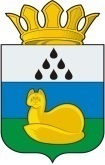 ДУМАУВАТСКОГО МУНИЦИПАЛЬНОГО РАЙОНАПостоянная комиссияпо местному самоуправлению иградостроительной деятельностиР Е Ш Е Н И ЕР Е Ш Е Н И Е 3529 сентября 2022 г.	№ 35с.УватО проекте решения Думы Уватского муниципального района«О внесении изменения в решение Думы Уватского муниципального района от 24.03.2022 №129 «О материальном и социальном обеспечении должностных лиц контрольно-счетной палаты Уватского муниципального района»Рассмотрев проект решения Думы Уватского муниципального района «О внесении изменения в решение Думы Уватского муниципального района от 24.03.2022 №129 «О материальном и социальном обеспечении должностных лиц контрольно-счетной палаты Уватского муниципального района», постоянная комиссия РЕШИЛА:Рекомендовать депутатам районной Думы принять проект решения Думы Уватского муниципального района «О внесении изменения в решение Думы Уватского муниципального района от 24.03.2022 №129 «О материальном и социальном обеспечении должностных лиц контрольно-счетной палаты Уватского муниципального района».Заместитель председателя	Т.И. КухаренкоДУМАУВАТСКОГО МУНИЦИПАЛЬНОГО РАЙОНАПостоянная комиссияпо местному самоуправлению иградостроительной деятельностиР Е Ш Е Н И ЕР Е Ш Е Н И Е 3629 сентября 2022 г.	№ 36с.УватО проекте решения Думы Уватского муниципального района«О внесении изменений и дополнений в некоторые решения Думы Уватского муниципального района, регулирующие поощрение управленческих команд»Рассмотрев проект решения Думы Уватского муниципального района «О внесении изменений и дополнений в некоторые решения Думы Уватского муниципального района, регулирующие поощрение управленческих команд», постоянная комиссия РЕШИЛА:Рекомендовать депутатам районной Думы принять проект решения Думы Уватского муниципального района «О внесении изменений и дополнений в некоторые решения Думы Уватского муниципального района, регулирующие поощрение управленческих команд».Заместитель председателя	Т.И. КухаренкоДУМАУВАТСКОГО МУНИЦИПАЛЬНОГО РАЙОНАПостоянная комиссияпо местному самоуправлению иградостроительной деятельностиР Е Ш Е Н И ЕР Е Ш Е Н И Е 3729 сентября 2022 г.	№ 37с.УватО проекте решения Думы Уватского муниципального района«О внесении изменения в решение Думы Уватского муниципального района от 06.10.2015 №11 «Об утверждении Положения о порядке аккредитации журналистов средств массовой информации при Думе Уватского муниципального района»Рассмотрев проект решения Думы Уватского муниципального района «О внесении изменения в решение Думы Уватского муниципального района от 06.10.2015 №11 «Об утверждении Положения о порядке аккредитации журналистов средств массовой информации при Думе Уватского муниципального района», постоянная комиссия РЕШИЛА:Рекомендовать депутатам районной Думы принять проект решения Думы Уватского муниципального района «О внесении изменения в решение Думы Уватского муниципального района от 06.10.2015 №11 «Об утверждении Положения о порядке аккредитации журналистов средств массовой информации при Думе Уватского муниципального района».Заместитель председателя	Т.И. КухаренкоДУМАУВАТСКОГО МУНИЦИПАЛЬНОГО РАЙОНАПостоянная комиссияпо местному самоуправлению иградостроительной деятельностиР Е Ш Е Н И ЕР Е Ш Е Н И Е 3829 сентября 2022 г.	№ 38с.УватО проекте решения Думы Уватского муниципального района«О внесении изменений в решение Думы Уватского муниципального района от 27.03.2015 №391 «Об утверждении Положения о Благодарности Председателя Думы Уватского муниципального района»Рассмотрев проект решения Думы Уватского муниципального района «О внесении изменений в решение Думы Уватского муниципального района от 27.03.2015 №391 «Об утверждении Положения о Благодарности Председателя Думы Уватского муниципального района», постоянная комиссия РЕШИЛА:Рекомендовать депутатам районной Думы принять проект решения Думы Уватского муниципального района «О внесении изменений в решение Думы Уватского муниципального района от 27.03.2015 №391 «Об утверждении Положения о Благодарности Председателя Думы Уватского муниципального района».Заместитель председателя	Т.И. КухаренкоДУМАУВАТСКОГО МУНИЦИПАЛЬНОГО РАЙОНАПостоянная комиссияпо местному самоуправлению иградостроительной деятельностиР Е Ш Е Н И ЕР Е Ш Е Н И Е 3929 сентября 2022 г.	№ 39с.УватО проекте решения Думы Уватского муниципального района«О премировании председателя Контрольно-счетной палаты Уватского муниципального района»Рассмотрев проект решения Думы Уватского муниципального района «О премировании председателя Контрольно-счетной палаты Уватского муниципального района», постоянная комиссия РЕШИЛА:Рекомендовать депутатам районной Думы принять проект решения Думы Уватского муниципального района «О премировании председателя Контрольно-счетной палаты Уватского муниципального района».Заместитель председателя	Т.И. КухаренкоПредседательствующий заседанияКухаренко Т.И., заместитель председателя постоянной комиссии по местному самоуправлению и градостроительной деятельностиСекретарь заседанияБеломоина О.М., советник председателя Думы Уватского муниципального района запротиввоздержались- 3- нет- нетзапротиввоздержались- 3- нет- нетРЕШИЛИ:(Решение №28)Рекомендовать депутатам районной Думы принять проект решения Думы Уватского муниципального района «О награждении Почетной грамотой Думы Уватского муниципального района».запротиввоздержались- 3- нет- нетРЕШИЛИ:(Решение №29)Рекомендовать депутатам районной Думы принять проект решения Думы Уватского муниципального района «Об упразднении некоторых населенных пунктов Уватского муниципального района».запротиввоздержались- 3- нет- нетРЕШИЛИ:(Решение №30)Рекомендовать депутатам районной Думы принять проект решения Думы Уватского муниципального района «О внесении изменений в решение Думы Уватского муниципального района от 30.09.2021 №83 «Об утверждении Положений о видах муниципального контроля, осуществляемых на территории Уватского муниципального района».запротиввоздержались- 3- нет- нетРЕШИЛИ:(Решение №31)Рекомендовать депутатам районной Думы принять проект решения Думы Уватского муниципального района «О внесении изменения в решение Думы Уватского муниципального района от 01.10.2020 №5 «О составах постоянных комиссий Думы Уватского муниципального района шестого созыва».запротиввоздержались- 3- нет- нетРЕШИЛИ:(Решение №32)Рекомендовать депутатам районной Думы принять проект решения Думы Уватского муниципального района «О внесении изменения в решение Думы Уватского муниципального района от 23.05.2013 №184 «Об утверждении Положения о постоянных комиссиях и рабочих группах Думы Уватского муниципального района».запротиввоздержались- 3- нет- нетРЕШИЛИ:(Решение №33)Рекомендовать депутатам районной Думы принять проект решения Думы Уватского муниципального района «О внесении изменения в решение Думы Уватского муниципального района от 24.12.2012 №159 «Об утверждении Положения об оплате труда муниципальных служащих аппарата Думы Уватского муниципального района».запротиввоздержались- 3- нет- нетРЕШИЛИ:(Решение №34)Рекомендовать депутатам районной Думы принять проект решения Думы Уватского муниципального района «О внесении изменения в решение Думы Уватского муниципального района от 03.11.2009 №372 «Об утверждении Положения об оплате труда муниципальных служащих администрации Уватского муниципального района».запротиввоздержались- 3- нет- нетРЕШИЛИ:(Решение №35)Рекомендовать депутатам районной Думы принять проект решения Думы Уватского муниципального района «О внесении изменения в решение Думы Уватского муниципального района от 24.03.2022 №129 «О материальном и социальном обеспечении должностных лиц контрольно-счетной палаты Уватского муниципального района».запротиввоздержались- 3- нет- нетРЕШИЛИ:(Решение №36)Рекомендовать депутатам районной Думы принять проект решения Думы Уватского муниципального района «О внесении изменений и дополнений в некоторые решения Думы Уватского муниципального района, регулирующие поощрение управленческих команд».запротиввоздержались- 3- нет- нетРЕШИЛИ:(Решение №37)Рекомендовать депутатам районной Думы принять проект решения Думы Уватского муниципального района «О внесении изменения в решение Думы Уватского муниципального района от 06.10.2015 №11 «Об утверждении Положения о порядке аккредитации журналистов средств массовой информации при Думе Уватского муниципального района».запротиввоздержались- 3- нет- нетРЕШИЛИ:(Решение №38)Рекомендовать депутатам районной Думы принять проект решения Думы Уватского муниципального района «О внесении изменений в решение Думы Уватского муниципального района от 27.03.2015 №391 «Об утверждении Положения о Благодарности Председателя Думы Уватского муниципального района».запротиввоздержались- 3- нет- нетРЕШИЛИ:(Решение №39)Рекомендовать депутатам районной Думы принять проект решения Думы Уватского муниципального района «О премировании председателя Контрольно-счетной палаты Уватского муниципального района».Номер избира-тельного округаФамилия Имя ОтчествоПрисутствие/отсутствие депутата(с указанием причины отсутствия)1Демидюк Петр ЯковлевичОтсутствовал(отпуск)6Свяцкевич Юрий ОлеговичПрисутствовал5Телегина Наталья ВалерьевнаОтсутствовала(командировка)8Кухаренко Татьяна ИвановнаПрисутствовала15Суханов Михаил ВикторовичПрисутствовалВСЕГО присутствует:3